РЕШЕНИЕРассмотрев проект Решения о внесении изменений в Решение Городской Думы Петропавловск-Камчатского городского округа от 20.09.2012 № 529-нд              «О порядке создания и использования, в том числе на платной основе, парковок (парковочных мест), расположенных на автомобильных дорогах общего пользования местного значения Петропавловск-Камчатского городского округа», внесенный исполняющим полномочия Главы администрации Петропавловск-Камчатского городского округа Иваненко В.Ю., в соответствии со статьей 28 Устава Петропавловск-Камчатского городского округа, Городская Дума Петропавловск-Камчатского городского округа РЕШИЛА:1. Принять Решение о внесении изменений в Решение Городской Думы Петропавловск-Камчатского городского округа от 20.09.2012 № 529-нд «О порядке создания и использования, в том числе на платной основе, парковок (парковочных мест), расположенных на автомобильных дорогах общего пользования местного значения Петропавловск-Камчатского городского округа». 2. Направить принятое Решение Главе Петропавловск-Камчатского городского округа для подписания и обнародования.РЕШЕНИЕот 05.07.2016 № 450-ндО внесении изменений в Решение Городской Думы Петропавловск-Камчатского городского округа от 20.09.2012 № 529-нд «О порядке создания и использования, в том числе на платной основе, парковок (парковочных мест), расположенных на автомобильных дорогах общего пользования местного значения Петропавловск-Камчатского городского округа»
Принято Городской Думой Петропавловск-Камчатского городского округа(решение от 29.06.2016 № 1001-р)1. Статью 2 изложить в следующей редакции:«Статья 2. Порядок создания парковок1. Парковки создаются для организации стоянки транспортных средств. Парковка не должна создавать помех в дорожном движении другим участникам дорожного процесса, снижать безопасность дорожного движения, противоречить требованиям Правил дорожного движения Российской Федерации, регулирующих остановку и стоянку транспортных средств.Парковки на автомобильных дорогах обозначаются путем установки соответствующих дорожных знаков и знаков дополнительной информации (таблички). Создание и использование на платной основе парковки должно осуществляться при условии наличия альтернативной бесплатной парковки, расположенной на расстоянии не более 500 метров от планируемой платной парковки.2. Решение о создании, об использовании на платной основе парковок, о прекращении такого использования принимается постановлением администрации Петропавловск-Камчатского городского округа на основании рекомендаций Комиссии по вопросам создания и использования на платной основе парковок (парковочных мест), расположенных на автомобильных дорогах общего пользования местного значения Петропавловск-Камчатского городского округа (далее - Комиссия). 3. Положение о Комиссии и ее персональный состав утверждаются постановлением администрации Петропавловск-Камчатского городского округа.4. Предложение о создании и использовании на платной основе парковки либо о прекращении такого использования направляется в Комиссию Управлением городского хозяйства администрации Петропавловск-Камчатского городского округа с обоснованием необходимости создания, использования на платной основе парковки либо прекращения такого использования на определенном участке автомобильной дороги общего пользования местного значения Петропавловск-Камчатского городского округа.5. Предложение о создании и об использовании на платной основе парковки должно содержать сведения о месте расположения парковки, количестве парковочных мест, режиме работы для платной парковки и проект парковки, согласованный с Управлением ГИБДД УМВД России по Камчатскому краю и Управлением архитектуры, градостроительства и земельных отношений администрации Петропавловск-Камчатского городского округа.6. Комиссия в течение 14 календарных дней со дня получения предложения рассматривает его на своем заседании, по результатам которого принимает рекомендации по вопросу создания и использования на платной основе парковки либо прекращения такого использования.7. Рекомендации Комиссии в течение 7 календарных дней со дня их принятия направляются секретарем Комиссии Главе администрации Петропавловск-Камчатского городского округа для подготовки в течение 5 календарных дней со дня поступления рекомендаций Комиссии проекта постановления администрации Петропавловск-Камчатского городского округа о создании, об использовании на платной основе парковок  либо о прекращении такого использования.».2. Статью 3 исключить.3. Настоящее Решение вступает в силу после дня его официального опубликования.ГлаваПетропавловск-Камчатскогогородского округа                                                                               К.Г. Слыщенко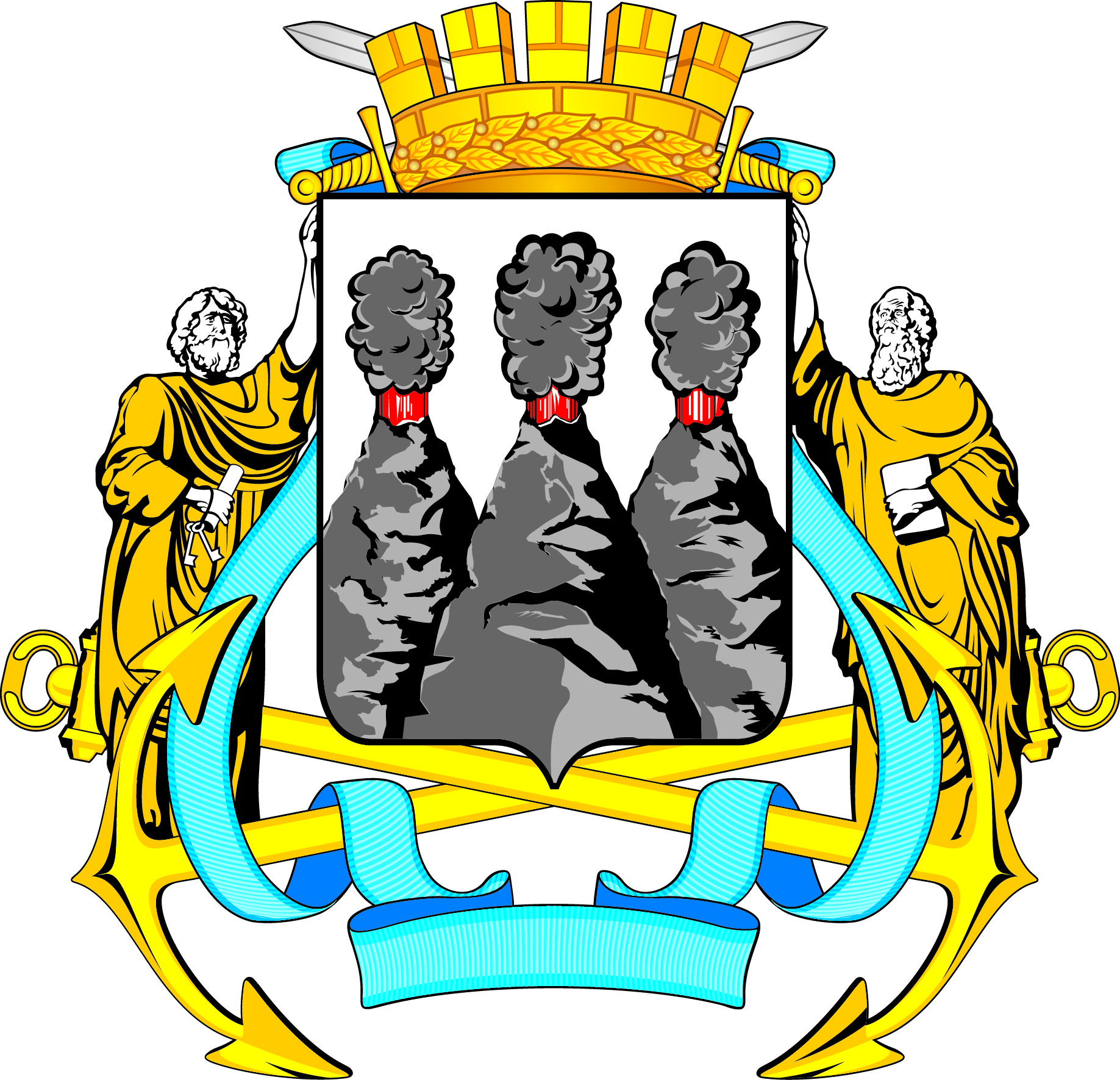 ГОРОДСКАЯ ДУМАПЕТРОПАВЛОВСК-КАМЧАТСКОГО ГОРОДСКОГО ОКРУГАот 29.06.2016 № 1001-р          46-я сессияг.Петропавловск-КамчатскийО принятии решения о внесении изменений в Решение Городской Думы Петропавловск-Камчатского городского округа от 20.09.2012 № 529-нд                      «О порядке создания и использования, в том числе на платной основе, парковок (парковочных мест), расположенных на автомобильных дорогах общего пользования местного значения Петропавловск-Камчатского городского округа»Председательствующий на сессии Городской Думы Петропавловск-Камчатского городского округа С.И. СмирновГОРОДСКАЯ ДУМАПЕТРОПАВЛОВСК-КАМЧАТСКОГО ГОРОДСКОГО ОКРУГА